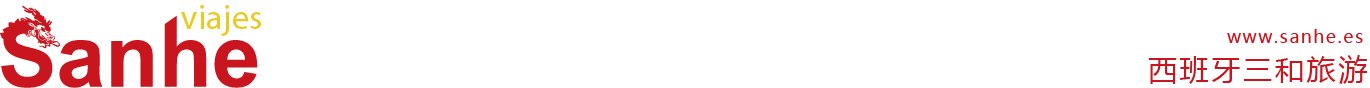 【摩洛哥】大漠淘金风情之旅行程单马德里出发，摩洛哥五日游，体验沙哈拉沙漠的风情万种！赠送每位旅客每天一瓶矿泉水！【官网下单赠送马德里奶茶券】行程安排费用说明自费点其他说明产品编号1684出发地马德里目的地摩洛哥行程天数5去程交通汽车返程交通汽车参考航班无无无无无产品亮点【首家旅行社从马德里出发到摩洛哥的中文团】【首家旅行社从马德里出发到摩洛哥的中文团】【首家旅行社从马德里出发到摩洛哥的中文团】【首家旅行社从马德里出发到摩洛哥的中文团】【首家旅行社从马德里出发到摩洛哥的中文团】产品介绍这个位于非洲西北角的阿拉伯国家有着“北非花园”之称。温和的海洋性气候使这里的很多海滨城市四季常青，鲜艳多彩的花朵点缀街道，让城市如花园一般美丽。这个位于非洲西北角的阿拉伯国家有着“北非花园”之称。温和的海洋性气候使这里的很多海滨城市四季常青，鲜艳多彩的花朵点缀街道，让城市如花园一般美丽。这个位于非洲西北角的阿拉伯国家有着“北非花园”之称。温和的海洋性气候使这里的很多海滨城市四季常青，鲜艳多彩的花朵点缀街道，让城市如花园一般美丽。这个位于非洲西北角的阿拉伯国家有着“北非花园”之称。温和的海洋性气候使这里的很多海滨城市四季常青，鲜艳多彩的花朵点缀街道，让城市如花园一般美丽。这个位于非洲西北角的阿拉伯国家有着“北非花园”之称。温和的海洋性气候使这里的很多海滨城市四季常青，鲜艳多彩的花朵点缀街道，让城市如花园一般美丽。D1D1行程详情马德里🚌塔里法🚢丹吉尔🚌舍夫沙万🚌梅克内斯🏁【马德里上团】2019年12月24日的22:30在马德里西班牙广场集合，在中文领队的陪同下乘坐大巴启程前往塔里法港口，大概在2019年12月25日早上08:00抵达港口。用餐早餐：X     午餐：团餐（根据行程；中餐或当地餐）     晚餐：团餐（根据行程；酒店晚餐或当地餐）   住宿⭐⭐⭐⭐梅克内斯或其周边酒店D2D2行程详情梅克内斯🚌伊尔福德🚌梅尔祖卡🚙撒哈拉沙漠酒店早餐后游览梅克内斯，古城墙雄伟壮观，以有「胜利、凯旋」之意曼索尔城门( Bab Mansour)闻名于世。之后前往梅祖卡抵达著名的撒哈拉【沙漠大门——梅祖卡】，换乘4*4越野车进入沙漠(请带好防晒用品及墨镜)，这里的撒哈拉是独一无二的，以形态各异的沙丘闻名，更因为它会随着自然光线的变化，展现出金色、粉色等不同的美丽色泽。日出日落会有不同的美景，成为了摩洛哥境内独特的大漠风光，更成为无数人梦中的撒哈拉！在这里将看到非洲最高的沙丘（红沙），它还是电影《阿拉伯的劳伦斯》的拍摄地之一。晚餐后入住酒店休息。用餐早餐：酒店早餐     午餐：团餐（根据行程；中餐或当地餐）     晚餐：团餐（根据行程；酒店晚餐或当地餐）   住宿⭐⭐⭐⭐梅尔祖卡或其周边酒店D3D3行程详情梅尔祖卡沙漠🚌伊芙兰🚌菲斯酒店早餐后前往菲斯，途径依夫兰，具有摩洛哥“小瑞士”之称的依夫兰,其景秀色可餐,让人流连, 来到这里就仿佛置身欧洲小镇，一幢幢欧洲风格的别墅坐落于绿荫中，绚丽的色彩，尖尖的屋顶，宽大的落地窗。游人三三两两坐在沿街的咖啡屋里，享受着阳光，悠闲而自在。之后前往菲斯。用餐早餐：酒店早餐     午餐：团餐（根据行程；中餐或当地餐）     晚餐：团餐（根据行程；酒店晚餐或当地餐）   住宿⭐⭐⭐⭐菲斯或其周边酒店D4D4行程详情菲斯酒店早餐后，参观被美国著名杂（Traveler）评为全球最浪漫的10大城市之一的九世纪的【菲斯古城】。人们仿佛回到了一千年前，毛驴仍是百姓主要交通工具，探访那里的中古世纪老城区（1981年被联合国教科文组织 UNESCO列为世界文化遗产）,菲斯老城区（菲斯老城游览时间不少于3小时）主要看点有：【皮革染坊】、【菲斯铜盘】、【传统手艺织布】、【观看马赛克画】、【Attarine 和 Bou Inania medersas （古兰经经学院）】、【Nejjarine 泉】、【伊德里斯陵墓（Moulay Idriss Zaouia）】（ 古都修建者）和【世界第一所大学--卡拉维因大学（Qarqouiyyin）外观】，【安达卢清真寺的大门】是联合国重点保护文物。用餐早餐：酒店早餐     午餐：团餐（根据行程；中餐或当地餐）     晚餐：团餐（根据行程；酒店晚餐或当地餐）   住宿⭐⭐⭐⭐菲斯或其周边酒店D5D5行程详情菲斯🚌艾西拉🚌丹吉尔🚢塔里法🚌马德里早餐后前往艾西拉，观光【地中海风情小镇-艾西拉】-1978年，两位本地的知名艺术家，与他们来自世界各地的11位朋友一起，在小城中各处墙壁上画满了彩绘。这些作品出色彩鲜艳，艺术水平极高，这儿可以满足摄影爱好者无尽的想像力，靠近大西洋的艾西拉，是个以渔业和农业为主的小镇。我们将享受午餐和购物的自由时光。这里的食物物美价廉。走一小段路马上就可以看到大海，海边有付费体验骑骆驼的小贩，沿著城墙边，有不少小店，售卖琳琅满目的摩洛哥小商品。用餐早餐：酒店早餐     午餐：团餐（根据行程；中餐或当地餐）     晚餐：X   住宿无费用包含【A套餐（马德里上团）】【A套餐（马德里上团）】【A套餐（马德里上团）】费用不包含【A套餐（马德里上团）】【A套餐（马德里上团）】【A套餐（马德里上团）】项目类型描述停留时间参考价格沙漠骆驼🐪在浩瀚无穷的撒哈拉沙漠中骑骆驼（大概20分钟左右，每年9月-11月属骆驼发情期，骑骆驼较危险，请慎选）20 分钟€(欧元) 25.00四轮沙漠摩托🛵2人起租30 分钟€(欧元) 95.00吉普车沙漠冲沙🚙需提前预定€(欧元) 80.00菲斯特色表演+晚宴💃🏽肚皮舞是一种传统的阿拉伯舞蹈流派，叫做raqs sharqi，字面意思是“东方之舞”。它起源于伊拉克南部的古代巴比伦，女性完善了舞蹈艺术，而男子则完善了鼓舞艺术，以提供伴奏。传统上，男子举办大型宴会，然后观看女子表演。随着伊斯兰教的出现，肚皮舞被禁止，女子只可以为自己的丈夫表演。尽管有禁令，但舞蹈仍然在富有的阿拉伯男人中流行，他们将穷人家的姑娘聚集起来，强迫他们表演。在摩洛哥所在的北非地区，阿拉伯男子从世界各地购买奴隶，然后招募阿拉伯妇女教奴隶如何跳肚皮舞。120 分钟€(欧元) 40.00预订须知👶 儿童价特殊说明：温馨提示⚠️ 注意事项：退改规则① 出发前30天以上，若客人选择退团，西班牙三和旅游可全数退还团费；若客人选择改团（或改团期），可将所有团费转移到所改的团，多退少补。报名材料①姓名